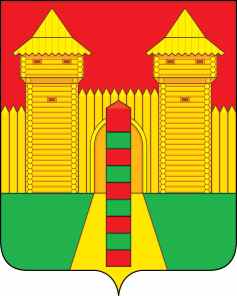 АДМИНИСТРАЦИЯ  МУНИЦИПАЛЬНОГО  ОБРАЗОВАНИЯ «ШУМЯЧСКИЙ  РАЙОН» СМОЛЕНСКОЙ  ОБЛАСТИРАСПОРЯЖЕНИЕот 15.09.2022г. № 201-р        п. ШумячиВ соответствии с постановлением Администрации муниципального                    образования «Шумячский район» Смоленской области от 31.08.2020 № 423                 «Об утверждении положения об оплате труда руководителей муниципальных бюджетных учреждений по виду экономической деятельности «Образование»» (в редакции постановлений Администрации муниципального образования                      «Шумячский район» Смоленской области от 12.11.2020 № 550, от 27.07.2021 № 329)1. Установить размеры должностных окладов руководителям                                    муниципальных образовательных учреждений муниципального образования «Шумячский район» Смоленской области согласно приложению № 1.2. Утвердить учебную нагрузку руководителям муниципальных                                 образовательных учреждений муниципального образования «Шумячский район» Смоленской области на 2022/2023 учебный год согласно приложению № 2.3. Контроль за исполнением настоящего распоряжения возложить на                              начальника Отдела по образованию Администрации муниципального                         образования «Шумячский район» Смоленской области И.Г. Кулешову.Размеры должностных окладов руководителеймуниципальных образовательных учреждений муниципального образования «Шумячский район» Смоленской областиУчебная нагрузка руководителеймуниципальных образовательных учреждений муниципального образования «Шумячский район» Смоленской области на 2022/2023 учебный годОб оплате труда руководителей                    муниципальных образовательных учреждений в 2022/2023 учебном годуИ.п. Главы муниципального образования«Шумячский район» Смоленской области                             Г.А. ВарсановаПриложение № 1к распоряжению Администрации муниципального образования                 «Шумячский район» Смоленской областиот 15.09.2022г. № 201-р№п/пФамилия, имя, отчество руководителя образовательного учрежденияДолжность, наименование образовательного учрежденияДолжностной оклад,              рублейДолжностной оклад,              рублей№п/пФамилия, имя, отчество руководителя образовательного учрежденияДолжность, наименование образовательного учрежденияПо должности «руководитель»По должности «учитель»123451БаенковаГалина Митрофановназаведующий МБДОУ                «Шумячский ЦРР – детский сад «Солнышко»22533,102ГордееваЮлия Николаевназаведующий МБДОУ              «Хрусталик»24492,503Ерохова Наталья Ивановнадиректор МБОУ                         «Краснооктябрьская СШ»24492,5013833,754КухаренковаИрина Николаевнадиректор МБОУ                          «Шумячская СШ им.                  В.Ф. Алешина»19594,0012691,005МагонИрина Викторовнадиректор МБОУ                        Надейковичская СШ имени И.П. Гоманкова24492,5016878,756ПетрушинаЛюбовь Николаевназаведующий МБДОУ              «Родничок»24492,507ПрудниковаВалентина Григорьевнадиректор Шумячского ДДТ19594,008СлободчиковВиталий Леонидовичдиректор МБОУ                          «Руссковская СШ»24492,5015863,759КовалеваВиктория Викторовназаведующий МБДОУ ЦРР «Колокольчик» п. Шумячи19594,0010СтефаненкоЛариса Васильевнадиректор МБОУ                             «Балахоновская ОШ»24492,5013833,7511ФадееваЕлена Александровнадиректор МБОУ                          «Первомайская СШ»24492,5016878,75Приложение № 2к распоряжению Администрации муниципального образования                 «Шумячский район» Смоленской областиот 15.09.2022 г. № 201-рНаименование образовательного учреждения,фамилия, имя, отчество руководителяНедельная учебнаянагрузка (часов)Проверка тетрадей (процентовк окладу)12МБОУ «Краснооктябрская СШ»(Ерохова Наталья Ивановна)13МБОУ Надейковичская СШ имени И.П. Гоманкова(Магон Ирина Викторовна)27МБОУ «Первомайская СШ»(Фадеева Елена Александровна)127% за 9 часов2% за 1 часМБОУ «Руссковская СШ»(Слободчиков Виталий Леонидович)15,5МБОУ «Шумячская СШ им. В.Ф.Алешина»(Кухаренкова Ирина Николаевна)9 10% за 9 часовМБОУ «Балахоновская ОШ»(Стефаненко Лариса Васильевна)7